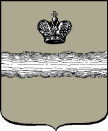 Российская ФедерацияГородская Дума города Калуги                     РЕШЕНИЕот 28.10.2020                                                                                                             № 292Об установлении мемориальной доскиНа основании пункта 32 части 1 статьи 24 Устава муниципального образования «Город Калуга», в соответствии с постановлением Городской Думы г. Калуги от 09.09.1997 № 148 «О наименовании улиц в муниципальном образовании «Город Калуга», с учетом протокола комиссии по наименованию улиц в муниципальном образовании «Город Калуга» от 17.09.2020 № 4 Городская Дума города Калуги                                                                       РЕШИЛА:1. Одобрить установку мемориальной доски в целях увековечения памяти  участника миротворческой миссии в Югославии и боевых действий в Чеченской республике Зеленковского Андрея Викторовича на фасаде здания МБОУ «Средняя общеобразовательная школа № 6 им. А.С. Пушкина» г. Калуги.2. Настоящее решение вступает в силу с момента его официального опубликования (обнародования).3. Контроль за исполнением настоящего решения возложить на комитет                 Городской Думы города Калуги по территориальному развитию города и городскому хозяйству (Борсук В.В.).Заместитель председателя Городской Думы города Калуги                                                                                                 А.Г. Иванов